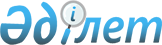 Об утверждении государственного образовательного заказа на дошкольное воспитание и обучение, размеров подушевого финансирования и родительской платы на 2013 год
					
			Утративший силу
			
			
		
					Постановление акимата города Актобе Актюбинской области от 09 сентября 2013 года № 2550. Зарегистрировано Департаментом юстиции Актюбинской области 01 октября 2013 года № 3649. Утратило силу в связи с истечением срока применения - (письмо руководителя аппарата акима города Актобе Актюбинской области от 30 июня 2014 года № 05-12/3856)      Сноска. Утратило силу в связи с истечением срока применения - (письмо руководителя аппарата акима города Актобе Актюбинской области от 30.06.2014 № 05-12/3856).

      В соответствии со статьей 31 Закона Республики Казахстан от 23 января 2001 года «О местном государственном управлении и самоуправлении в Республике Казахстан», подпунктом 8-1 пункта 4 статьи 6 Закона Республики Казахстан от 27 июля 2007 года «Об образовании», постановлением Правительства Республики Казахстан от 28 мая 2010 года № 488 «Об утверждении программы по обеспечению детей дошкольным воспитанием и обучением «Балапан» на 2010-2014 годы», акимат города Актобе ПОСТАНОВЛЯЕТ:



      1. Утвердить государственный образовательный заказ на дошкольное воспитание и обучение, размер подушевого финансирования и родительской платы на 2013 год согласно приложениям 1, 2, 3 к настоящему постановлению.



      2. Контроль за исполнением настоящего постановления возложить на заместителя акима города Актобе А. Арынгазиеву.



      3. Настоящее постановление вводится в действие по истечении десяти календарных дней после его первого официального опубликования.      Аким города                                   Е. Умаров 

Приложение 1

к постановлению

акимата города Актобе

от 09 сентября 2013 г.

№ 2550 Государственный образовательный заказ на дошкольное воспитание и обучение

Приложение 2

к постановлению

акимата города Актобе

от 09 сентября 2013 г.

№ 2550 Размер подушевого финансирования в месяц

Приложение 3

к постановлению

акимата города Актобе

от 09 сентября 2013 г.

№ 2550 Размер родительской платы на одного воспитанника в день      Примечание: родительская плата на одного ребенка в день не более 420 тенге. 
					© 2012. РГП на ПХВ «Институт законодательства и правовой информации Республики Казахстан» Министерства юстиции Республики Казахстан
				№Наименование городаКоличество детей размещаемых в детских дошкольных организациях за счет государственного образовательного заказа (человек)1город Актобе795итого795Средняя стоимость расходов на одного воспитанника (в тенге)Дошкольные организацииДошкольные организацииДошкольные организацииДошкольные организацииДошкольные организацииДошкольные организацииСредняя стоимость расходов на одного воспитанника (в тенге)Детские сады (ясли-детские сады, центры)Детские сады (ясли-детские сады, центры)Мини-центрыМини-центрыМини-центрыМини-центрыСредняя стоимость расходов на одного воспитанника (в тенге)Детские сады (ясли-детские сады, центры)Детские сады (ясли-детские сады, центры)с неполным днем пребывания детейс неполным днем пребывания детейс полным днем пребывания детейс полным днем пребывания детейСредняя стоимость расходов на одного воспитанника (в тенге)Городской местностиСельской местностиГородской местностиСельской местностиГородской местностиСельской местностиСредняя стоимость расходов на одного воспитанника (в тенге)2000023736532166481118813915Размер оплаты за содержание ребенка в дошкольной организации (в тенге)Дошкольные организацииДошкольные организацииДошкольные организацииРазмер оплаты за содержание ребенка в дошкольной организации (в тенге)Детские сады (центры)Детские сады (центры)Дошкольные мини-центры с полным днем пребывания детейРазмер оплаты за содержание ребенка в дошкольной организации (в тенге)В организациях с длительностью пребывания В организациях с длительностью пребывания Дошкольные мини-центры с полным днем пребывания детейРазмер оплаты за содержание ребенка в дошкольной организации (в тенге)9-10, 5 часов12 часовДошкольные мини-центры с полным днем пребывания детейРазмер оплаты за содержание ребенка в дошкольной организации (в тенге)400420400